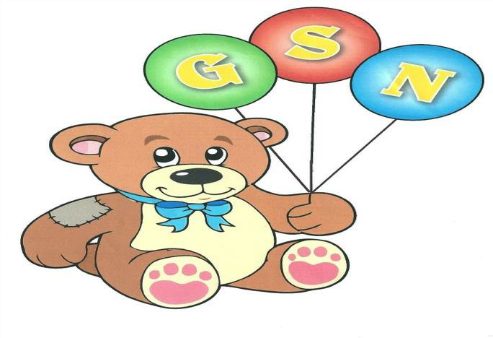 Waiting List Policy Good Shepherd Nursery 2024-25Criteria for waiting list policy:  On application during the Open Enrolment Admissions procedures, the school will apply the admissions criteria to all applicants (exceeding the admissions number).  Those ranked at 53 or above (the total admission number is 52) will be placed on the school’s waiting list.  During the admissions procedure punctual applications will be considered before late applications are considered when applying the criteria. Should a vacancy arise after the Open Enrolment Admissions procedure concludes, all applications for admission to Nursery for September 2024 that were initially unsuccessful will be automatically added to our waiting list and the published criteria above applied.  The waiting list will remain in place until June 2025.  The school will contact parents/guardians if a place becomes available.  Parents/Guardians are asked to contact the school if you wish for your child’s name to be removed from the list.